Il/La sottoscritto/a _________________________________________________________________, nato/a a _________________________________________________ prov. __________ il ______________ (codice fiscale _______________________) e residente in ________________________________________ prov. _______ alla/al Via/Piazza/Corso ______________________________________________ n. _______telefono / fax / cellulare ___________________________________________________________________,in qualità di Rappresentante Legale della STP (società tra professionisti) con denominazione/ragione sociale ____________________________________________________________________________, con capitale sociale di € (in cifre) _____________________ (in lettere) € ______________________________________,con sede legale in _____________________________________ prov. __________ alla/al Via/Piazza/Corso ___________________________________________________________ n. ___________ cap ___________ codice fiscale/partita IVA ____________________________ telefono / fax ___________________________  email ____________________________________ PEC __________________________________________,COMUNICAche la società _______________________________________________________ è stata costituita, ai sensi dell’art. 10 della Legge 12 novembre 2011, n. 183 e succ. modifiche, nonché dell’art. 8 del Decreto 8 febbraio 2013 n. 34, emanato dal Ministro della Giustizia “Regolamento in materia di società per l’esercizio di attività professionali regolamentate nel sistema ordinistico, ai sensi dell’art. 10, comma 10, della legge 12 novembre 2011, n. ;che la società _______________________________________________________ risulta iscritta al Registro Imprese tenuto presso la C.C.I.A.A. di _____________________________________;che i soci della società _________________________________________________ sono:SOCI PROFESSIONISTI:(nome - cognome - residenza - codice fiscale) iscritto all'Ordine .…………………………………… di ……………………………. al n. ......., partecipante al capitale sociale nella misura del ………...;(nome - cognome - residenza - codice fiscale) iscritto all'Ordine ……….………………………… di ……………………………. al n. ......., partecipante al capitale sociale nella misura del ………...;SOCI NON PROFESSIONISTI:(nome, cognome, residenza, codice fiscale) professione ………………………............, partecipante al capitale sociale nella misura del ………..........;(nome, cognome, residenza, codice fiscale) professione ………………………............, partecipante al capitale sociale nella misura del ………..........;Per tutto quanto sopra esposto, CHIEDEl’iscrizione della STP (società tra professionisti) summenzionata nella relativa “Sezione speciale dell’Albo per le società tra professionisti” da Voi tenuto.Il/la sottoscritto/a si impegna altresì, ai sensi dell’art. 9 del sopra citato Decreto 08/02/2013 n.  comunicare tempestivamente a Codesto spettabile Ordine e, comunque non oltre il termine di giorni trenta, eventuali variazioni delle indicazioni di cui al comma 3 dell’art. 9 del citato Decreto, le deliberazioni che comportino modificazioni dell’atto costitutivo o dello statuto e le modifiche del contratto sociale, che comportino variazioni della composizione sociale o comunque nei dati qui indicati e/o pubblicati sull’Albo, nonché l’insorgenza di eventuali cause di incompatibilità in capo ad alcuno dei soci o al venir meno dei requisiti previsti dalla normativa vigente.Il/La sottoscritto/a allega alla presente domanda:copia autentica dell’atto costitutivo e dello statuto della società (per le sole società costituite nella forma di società semplice, tale documentazione potrà essere sostituita da una dichiarazione autentica del socio professionista cui spetti l’amministrazione della società, corredata dalla copia dell'atto costitutivo);certificato di iscrizione nel Registro delle imprese;autocertificazione dell’iscrizione all’albo dei soci professionisti che non siano iscritti presso l’Ordine dei Dottori Commercialisti e degli Esperti Contabili di Nola, rilasciata ai sensi degli artt. 46 e 47 DPR 445/2000;autocertificazione di ciascun socio non professionista e di ciascun amministratore non dottore commercialista od esperto contabile, rilasciata ai sensi degli artt. 46 e 47 DPR 445/2000, attestante che:sia in possesso dei requisiti di onorabilità previsti per l'iscrizione all'albo professionale dei dottori commercialisti e degli esperti contabili e che nei suoi confronti non siano mai stati applicate, anche in primo grado, misure di prevenzione personali o reali;non abbia riportato condanne definitive per una pena pari  o superiore a due anni di reclusione per la commissione di un reato non colposo e, in tal caso, se sia o meno intervenuta riabilitazione;non sia stato cancellato da un albo professionale per  motivi disciplinari;autocertificazione di ciascun socio professionista e non professionista, rilasciata ai sensi degli artt. 46 e 47 DPR 445/2000, attestante la non partecipazione ad altre società tra professionisti;attestato versamento di € 168,00 sul c. c. p. 8003 (concessioni Governative);attestato di versamento di € 440,00 (quattrocentoquaranta/00 - quale tassa di iscrizione annualmente è dovuto il contributo di cui all’art. 12 lett. p) del D.Lgs. 139/2005) a mezzo:bonifico bancario intestato all’ODCEC di Nola, IBAN - IT85A0514240021CC1690004122 / Banca di Credito Popolare / Filiale di Nola 2 CIS – Torre dell’Isola 5 – 80035 Nola (NA); pagoPA sezione “Pagamenti spontanei” ( collegamento al link );fotocopia del documento di riconoscimento del legale rappresentante._____________________________________________-  -Il/La sottoscritto/a _______________________________________________________________, nato/a a  ______________________________________________ provincia _______ il  ______________________   codice fiscale ____________________________________________,PRESO ATTOdell'informativa sul trattamento dei dati personali, ex artt. 13-14 Reg.to UE 2016/679,  riportata sul sito istituzionale dell’O.D.C.E.C. di Nola al seguente link https://www.odcec-nola.it/privacy  ,ACCONSENTEal trattamento dei dati personali ed alla pubblicazione dei dati identificativi della propria attività di cui all’art. 34 comma 6 del D.Lgs. 139/2005._____________________________________________Spett.le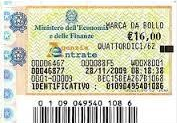 Consiglio dell’Ordine dei Dottori Commercialistie degli Esperti ContabiliCircoscrizione territoriale del Tribunale di NolaVia Anfiteatro Laterizio n. 220- 80035 Nola (NA) -        Luogo e dataIn fede____________________________________        Luogo e dataIn fede____________________________________